TANGAZO LA KAZI HALMASHAURI YA WILAYA YA MKURANGA KUPATA TAARIFA ZA AJIRA MPYA, FURSA NA ELIMU HARAKA KILA SIKU TEMBELEA MKURUGENZI MTENDAJI WA HALMASHAURI YA WILAYA YA MKURANGA ANAWATANGAZIA WANANCHI WOTE WENYE SIFA YA KUOMBA NAFASI YA AJIRA IFUATAYO: DEREVA DARAJA II NAFASI 1 SIFA ZA MUOMBAJI Awe ni raia wa Tanzania mwenye umri usipungua miaka 1 na usiozidi miaka 45 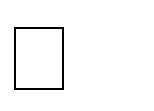 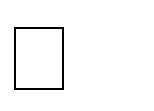 Awe na cheti cha ufaulu wa kidato cha nne (Form Four) na leseni ya udereva Daraja E au C1 ya uendeshaji wa magari ambayo amefanyia kazi kwa muda usiopungua mwaka mmoja bila kusababisha ajali Aw amehudhuria mafunzo ya msingi ya uendeshaji wa magari (Basic Driving Course) yatolewayo na chuo cha mafunzo ya ufundi stadi (VETA) au chuo kingine kinacotambuliwa na serikali Waombaji wenye cheti cha majaribio ya ufundi daraja la II watafikiriwa kwanza NGAZI YA MSHAHARA: Mshahara utalipwa kwa kiwango cha serikali TGS B. JINSI YA KUTUMA MAOMBI Mwisho wa kupokea maombi ni tarehe 20/9/2019 saa 9:30 jioni MAOMBI YOTE YAELEKEZWE KWA: MKURUGENZI MTENDAJI (W) SLP 10, MKURANGA. KUPATA TAARIFA ZA AJIRA MPYA, FURSA NA ELIMU KATIKA SIMU YAKO KWA HARAKA ZAIDI! PAKUA/DOWNLOAD/INSTALL APP YETU  BONYEZA HAPA 